Msza  św. i XXV Małopolski Zlot Szlakami Walk Partyzanckich na Suchej Polanie
W sobotę, 16.09.2017r. Szkoła Podstawowa Nr 1 w Pcimiu wzięła udział w jubileuszowej XXV mszy polowej na Suchej Polanie, która odprawiona została w intencji partyzantów poległych za Ojczyznę, a w szczególności za tych, którzy walczyli z okupantem na ziemi myślenickiej.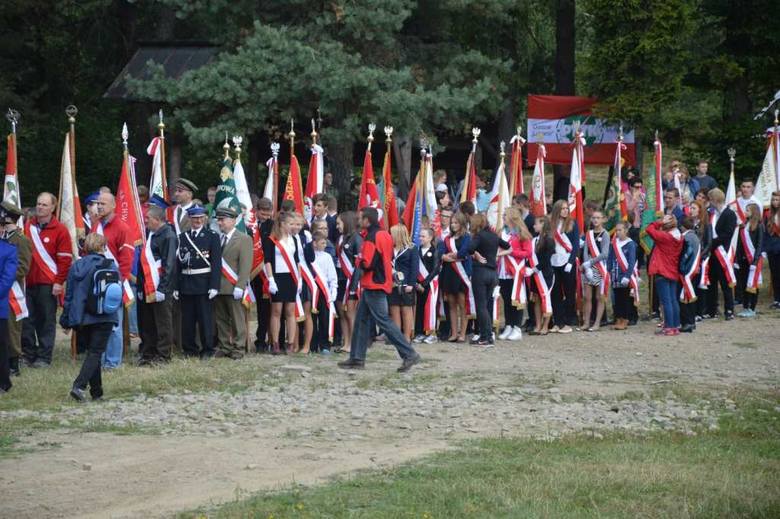 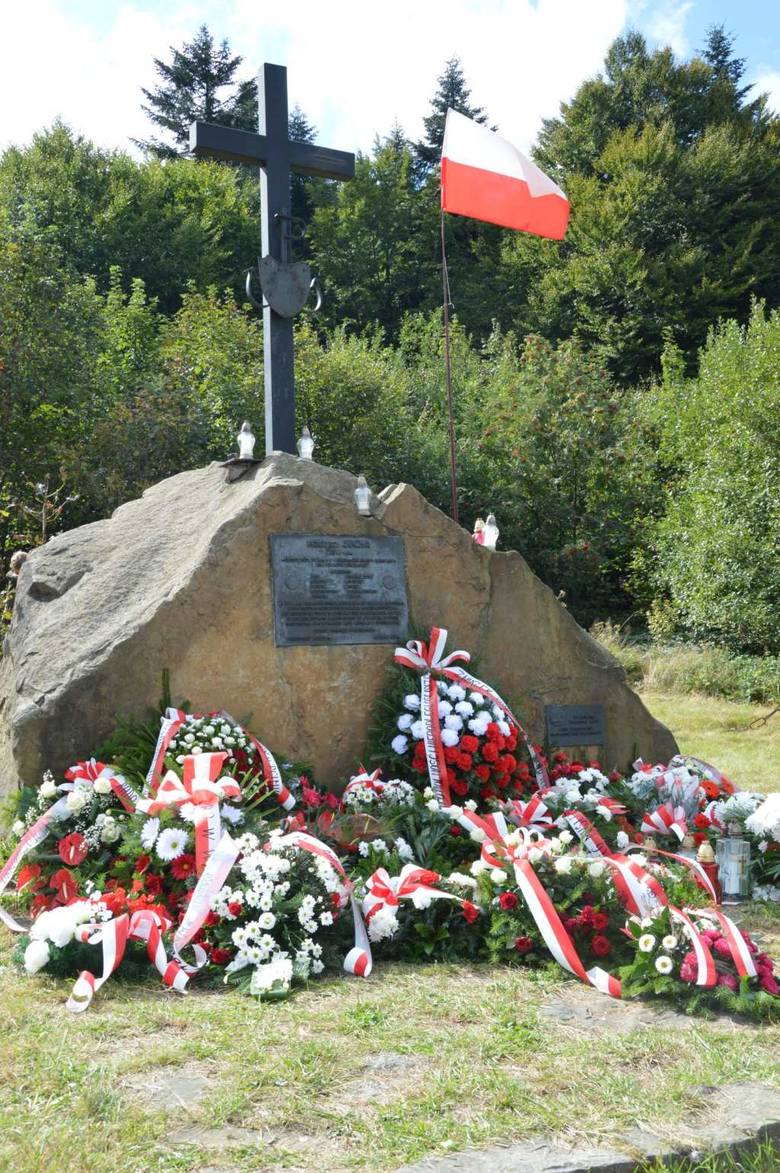 